Estado do Piauí Tribunal de Contas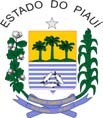 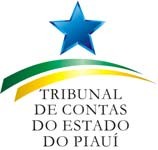 SOLICITAÇÃO DE PARTICIPAÇÃO EM EVENTO E REQUERIMENTO DE DIÁRIAS(Resolução nº 903/2009 e Resolução nº 38/2015)EXMO. SR. PRESIDENTE DO TRIBUNAL DE CONTAS DO ESTADO DO PIAUÍ   Nestes termos, Pede deferimento.Teresina____, de ___________de________.        Assinatura (Requerente)NomeMatrículaCargoFunçãoLotação (Diretoria/Divisão/Seção)Lotação (Diretoria/Divisão/Seção)Nome do Evento (Anexar) Nome do Evento (Anexar) Data do EventoData do EventoInício             TérminoData da ViagemData da ViagemSaídaChegadaOrigemDestinoObservações:Observações: